速写求职意向/财务管培生基本信息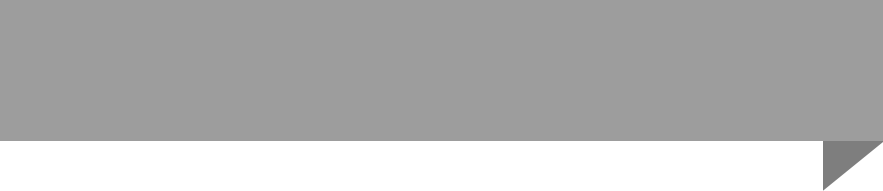 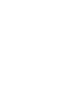 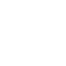 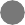 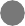 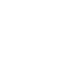 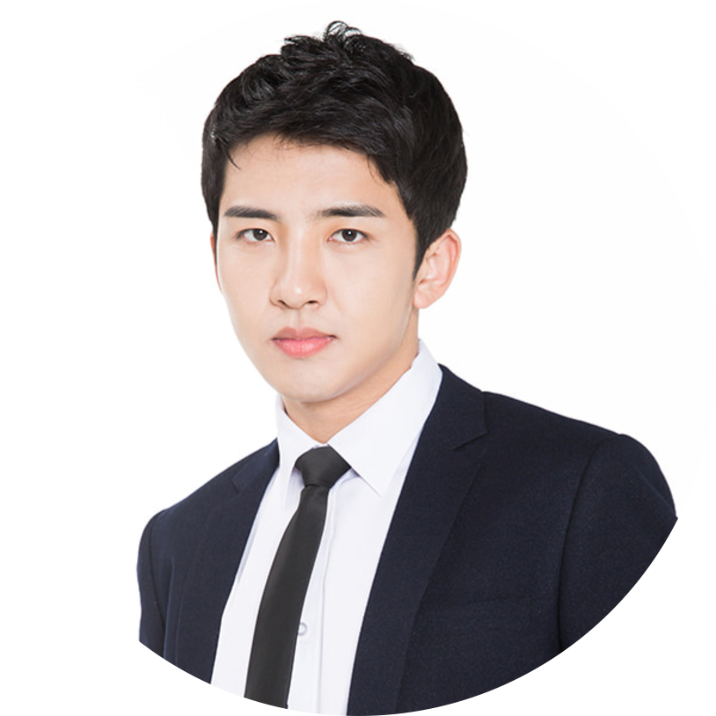 中国·深圳(+86) 183-1200-6080gaoxiaoding@gaoding.com自我评价有扎实的专业知识，熟练 使用ERP/OFFICE/金蝶等软件， 思维活跃，有较强的学习能力 和创新精神，善于沟通，有良 好的团队精神，抗压能力强。技能证书专业证书：通过注册会计师(CPA) 考试的会计和财务成本管理两门 科目/通过证券从业资格考试(全科) 语言能力：英语CET6(568)软件能力：SPSS、计算机等级考试VB二级财务会计经历2019.03-2019.06	南洋货仓有限公司	实习Th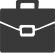 轮岗财务部各模块工作，如资金、税务、管理报表、月度经营分析等；协助公司投资项目中涉及财务管理方面的工作。协助公司招采业务，撰写立项申请、记录会议纪要等。2018.11-2019.03	会计系课题行业研究项目	研究组成员参与行业财务体系搭建研究项目，负责各行业的研究工作及撰写行业研究报告；协助导师对保险、银行、餐饮、酒店、旅游、造船、钢铁、快消服装等9个行业进行深入研究，并输出行业财务体系调研报告。2017.02-2017.06	稿定大学继续教育学院	兼职讲师参与学院会计课程设计、主题筛选以及课程备案等工作自主学习、备课，完成30课时的课堂讲授，获得学院学年十大优秀讲师荣誉称号其他经历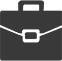 2016.09-2016.12	稿定大学网络学院管理会计课程助教2015.09-2016.06	学Th会外联部部长组织参与校内外联合学Th活动教育经历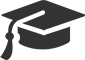 2017.09-2019.06	稿定大学/会计学/硕士专业排名：2/38（GPA：3.8）2013.09-2017.06	稿定大学深圳分校/会计学/学士